

Ministry of Justice - Independent Investigations Office
Surrey BC 

Investigator
Salary 86,000 - 112,000 annually

The Independent Investigations Office is currently recruiting highly qualified investigators looking for an exhilarating opportunity that blends investigative work, research and analysis with an imperative mandate that serves British Columbians.
                                                                                                                                                       As a designated Peace Officer, you will be a part of a growing team investigating all police related incidents that result in death or serious harm. The IIO is a civilian-led agency at the forefront of police oversight models around the world.
 
With a province-wide mandate, the IIO’s vision is to enhance the public’s confidence in police oversight.

Qualifications for this role include:
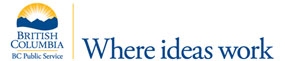 Post-secondary degree in a field related to investigation and enforcement, law, psychology, sociology, criminology, or an equivalent combination of education and experience may be considered.Minimum five years of experience conducting complex investigations either in a criminal, legislative, regulatory, or other context requiring the use of both influence and authority. Preference may be given to applicants with experience conducting investigations that included providing the evidentiary basis for a trial in criminal court. 

Those appointed to this position must not have been a member of a police service in BC at any time during the 5-year period immediately preceding the appointment.Must hold a valid BC driver’s license or eligible to obtain a valid BC driver’s licence.
For more information on this career opportunity including how to apply online by February 20th 2017, please visit: 

https://search.employment.gov.bc.ca/cgi-bin/a/highlightjob.cgi?jobid=38541 